ПРОЕКТ		                                               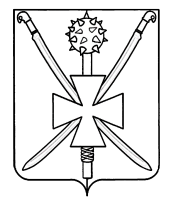 АДМИНИСТРАЦИЯ АТАМАНСКОГО СЕЛЬСКОГО ПОСЕЛЕНИЯ ПАВЛОВСКОГО РАЙОНАПОСТАНОВЛЕНИЕ  от ___________________                                                                           № ______ст-ца АтаманскаяОб утверждении схемы размещения гаражей, являющихся некапитальными сооружениями, а также мест стоянки технических или других средств передвижения инвалидов вблизи их места жительства на земельных участках, находящихся в государственной и муниципальной собственностиВ соответствии с Федеральным законом от 05 апреля 2021 года № 79-ФЗ "О внесении изменений в отдельные законодательные акты Российской Федерации", Федеральным законом от 6 октября 2003 года № 131-ФЗ "Об общих принципах организации местного самоуправления в Российской Федерации», постановлением главы администрации (губернатора) Краснодарского края от 20 апреля 2022 года № 196 "О некоторых вопросах, связанных с использованием земель или земельных участков, находящихся в государственной или муниципальной собственности, расположенных на территории Краснодарского края, для возведения гражданами гаражей, являющихся некапитальными сооружениями, либо стоянок технических или других средств передвижения инвалидов вблизи их места жительства", Уставом Атаманского сельского поселения Павловского района, п о с т а н о в л я ю: 1. Утвердить схему размещения гаражей, являющихся некапитальными сооружениями, а также мест стоянки технических или других средств передвижения инвалидов вблизи их места жительства на земельных участках, находящихся в государственной и муниципальной собственности, согласно приложения к настоящему постановлению. 2. Разместить настоящее постановление на сайте администрации Атаманского сельского поселения Павловского района в информационно-телекоммуникационной сети «Интернет».3. Контроль за выполнением настоящего постановления оставляю за собой. 4. Постановление вступает в силу со дня его обнародования.Глава Атаманского сельского поселенияПавловского района                                                                               С.М. Пронько                                                                                                                                                                    ПРИЛОЖЕНИЕ                                                                                                                                                      к постановлению администрации                                                                                                                                                     Атаманского сельского поселения                                                                                                                                                                 Павловского района                                                                        от __________________№ _______Схема размещения гаражей, являющихся некапитальными сооружениями, а также мест стоянки технических или других средств передвижения инвалидов вблизи их места жительства на земельных участках, находящихся в государственной и муниципальной собственностиГлава Атаманского сельского поселенияПавловского района                                                                                                                                               С.М. Пронько№ п/пАдресный ориентир места размещения объектаТип объектаПлощадь объекта(кв. м.)Площадь территории испрашиваемой под размещения объекта(кв. м.)Собственник земельного участкаПримечание (существующий объект или перспективное место размещение объекта12345671Россия, Краснодарский край, Павловский район, ст. Атаманская, ул. Красная, кадастровый квартал 23:24:0102016координаты: 46.1813, 39.6338Стоянка16,016,0Собственность государственная, неразграниченнаяПерспективное место размещение объекта2Россия, Краснодарский край, Павловский район, ст. Атаманская, ул. Юных ленинцев, кадастровый квартал 23:24:0102093 координаты: 46.1710, 39.6740Стоянка25,025,0Собственность государственная, неразграниченнаяПерспективное место размещение объекта